Losse woorden Nieuwsbegrip (expeditie Spitsbergen)Beschikbaar= aanwezig/ het is erDecennium/ (meervoud: decennia) = periode van 10 jaar Mondjesmaat= weinig/ in kleine hoeveelhedenTevens= ookSpecialisme= waar je heel veel van weet is je specialisme. Nieuwsbegrip Expeditie SpitsbergenDe expeditie= een tocht om in een ander gebied iets te onderzoekenAfgelegen= ver van de bewoonde wereldBegaanbaar= je kunt erop lopen/ rijdenIn kaart brengen= na of tijdens een onderzoek schrijf je op (of teken je) hoe het eruit ziet of wat er is.De basis= plek waar vanuit je onderzoek doet – de onderzoekers wonen er tijdelijk.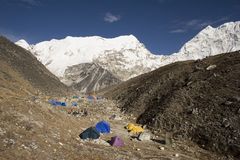 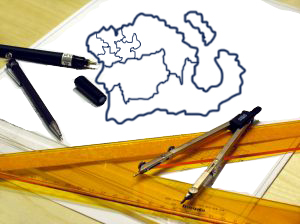 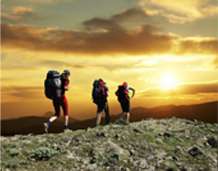 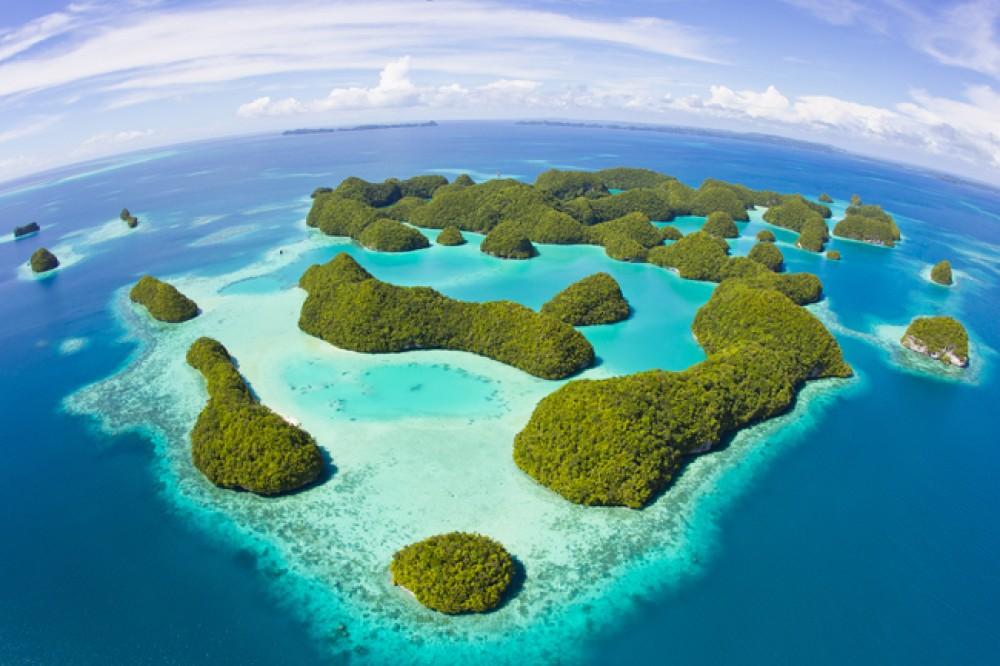 